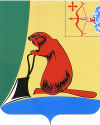 ТУЖИНСКАЯ РАЙОННАЯ ДУМАКИРОВСКОЙ ОБЛАСТИРЕШЕНИЕ26.02.2021                                                                                                   № 54/400пгт ТужаОб утверждении Положения о бюджетном процессев Тужинском муниципальном районе Кировской областиВ соответствии с Бюджетным кодексом Российской Федерации, Федеральным законом от 06.10.2003 № 131-ФЗ «Об общих принципах организации местного самоуправления в Российской Федерации» на основании части 3 статьи 46 Устава муниципального образования Тужинский муниципальный район Тужинская районная Дума РЕШИЛА:1. Утвердить Положение о бюджетном процессе в Тужинском муниципальном районе Кировской области согласно приложению.2. Считать утратившими силу решения Тужинской районной Думы:2.1. От 12.12.2008 № 36/288 «Об утверждении Положения о бюджетном процессе в муниципальном образовании Тужинский муниципальный район».2.2. От 28.01.2009 № 38/306 «О внесении изменений в решение районной Думы от 12.12.2008 № 36/288 «Об утверждении Положения о бюджетном процессе в муниципальном образовании Тужинский муниципальный район».2.3. От 03.06.2009 № 40/331 «О внесении изменений в решение районной Думы от 12.12.2008 №36/288 «Об утверждении Положения о бюджетном процессе в муниципальном образовании Тужинский муниципальный район».2.4. От 23.12.2009 № 49/393 «О внесении изменений в решение Тужинской районной Думы от 12.12.2008 № 36/288 «Об утверждении Положения о бюджетном процессе в муниципальном образовании Тужинский муниципальный район».2.5. От 30.04.2010 № 53/433 «О внесении изменений в решение Тужинской районной Думы от 12.12.2008 № 36/288 «Об утверждении Положения о бюджетном процессе в муниципальном образовании Тужинский муниципальный район».2.6. От 17.12.2010 № 61/510 «О внесении изменений в решение Тужинской районной Думы от 12.12.2008 № 36/288 «Об утверждении Положения о бюджетном процессе в муниципальном образовании Тужинский муниципальный район».2.7. От 06.05.2011 № 4/32 «О внесении изменений в решение Тужинской районной Думы от 12.12.2008 № 36/288 «Об утверждении Положения о бюджетном процессе в муниципальном образовании Тужинский муниципальный район».2.8. От 18.07.2011 № 7/47 «О внесении изменений в решение Тужинской районной Думы от 12.12.2008 № 36/288 «Об утверждении Положения о бюджетном процессе в муниципальном образовании Тужинский муниципальный район».2.9. От 28.11.2011 № 12/73 «О внесении изменений в решение Тужинской районной Думы от 12.12.2008 № 36/288 «Об утверждении Положения о бюджетном процессе в муниципальном образовании Тужинский муниципальный район».2.10. От 06.04.2012 № 16/113 «О внесении изменений в решение Тужинской районной Думы от 12.12.2008 № 36/288 «Об утверждении Положения о бюджетном процессе в муниципальном образовании Тужинский муниципальный район».2.11. От 01.06.2012 № 17/121 «О внесении изменений в решение Тужинской районной Думы от 12.12.2008 № 36/288 «Об утверждении Положения о бюджетном процессе в муниципальном образовании Тужинский муниципальный район».2.12. От 01.10.2012 № 20/144 «О внесении изменений в решение Тужинской районной Думы от 12.12.2008 № 36/288 «Об утверждении Положения о бюджетном процессе в муниципальном образовании Тужинский муниципальный район».2.13. От 29.03.2013 № 29/201 «О внесении изменений в решение Тужинской районной Думы от 12.12.2008 № 36/288 «Об утверждении Положения о бюджетном процессе в муниципальном образовании Тужинский муниципальный район».2.14. От 28.10.2013 № 33/238 «О внесении изменений в решение Тужинской районной Думы от 12.12.2008 № 36/288 «Об утверждении Положения о бюджетном процессе в муниципальном образовании Тужинский муниципальный район».2.15. От 27.01.2014 № 37/260 «О внесении изменений в решение Тужинской районной Думы от 12.12.2008 № 36/288 «Об утверждении Положения о бюджетном процессе в муниципальном образовании Тужинский муниципальный район».2.16. От 21.03.2014 № 39/283 «О внесении изменений в решение Тужинской районной Думы от 12.12.2008 № 36/288 «Об утверждении Положения о бюджетном процессе в муниципальном образовании Тужинский муниципальный район».2.17. От 30.06.2014 № 43/302 «О внесении изменений в решение Тужинской районной Думы от 12.12.2008 № 36/288 «Об утверждении Положения о бюджетном процессе в муниципальном образовании Тужинский муниципальный район».2.18. От 02.03.2015 № 54/347 «О внесении изменений в решение Тужинской районной Думы от 12.12.2008 № 36/288 «Об утверждении Положения о бюджетном процессе в муниципальном образовании Тужинский муниципальный район».2.19. От 30.03.2015 № 55/358 «О внесении изменений в решение Тужинской районной Думы от 12.12.2008 № 36/288 «Об утверждении Положения о бюджетном процессе в муниципальном образовании Тужинский муниципальный район».2.20. От 31.08.2015 № 61/387 «О внесении изменений в решение Тужинской районной Думы от 12.12.2008 № 36/288».2.21. От 12.11.2015 № 65/399 «О внесении изменений в решение Тужинской районной Думы от 12.12.2008 № 36/288».2.22. От 27.11.2015 № 66/403 «О внесении изменений в решение Тужинской районной Думы от 12.12.2008 № 36/288».2.23. От 29.02.2016 № 70/430 «О внесении изменений в решение Тужинской районной Думы от 12.12.2008 № 36/288».2.24. От 22.04.2016 № 72/449 «О внесении изменений в решение Тужинской районной Думы от 12.12.2008 № 36/288».2.25. От 25.07.2016 № 76/478 «О внесении изменений в решение Тужинской районной Думы от 12.12.2008 № 36/288».2.26. От 29.08.2016 № 77/488 «О внесении изменений в решение Тужинской районной Думы от 12.12.2008 № 36/288».2.27. От 10.11.2016 № 4/23 «О внесении изменений в решение Тужинской районной Думы от 12.12.2008 № 36/288».2.28. От 23.11.2016 № 5/27 «О внесении изменений в решение Тужинской районной Думы от 12.12.2008 № 36/288».2.29. От 23.06.2017 № 12/86 «О внесении изменений в решение Тужинской районной Думы от 12.12.2008 № 36/288».2.30. От 23.04.2018 № 23/172 «О внесении изменений в решение Тужинской районной Думы от 12.12.2008 № 36/288».2.31. От 29.10.2018 № 30/229 «О внесении изменений в решение Тужинской районной Думы от 12.12.2008 № 36/288».3. Настоящее решение вступает в силу со дня его подписания.4. Опубликовать настоящее решение в Бюллетене муниципальных нормативных правовых актов органов местного самоуправления Тужинского муниципального района Кировской области.Председатель Тужинскойрайонной Думы								            Э.Н. БагаевГлава Тужинскогомуниципального района						          Л.В.БледныхПриложениеУТВЕРЖДЕНОрешением Тужинской районной Думыот 26.02.2021 № 54/400ПОЛОЖЕНИЕо бюджетном процессе в Тужинском муниципальном районе Кировской областиГлава 1. ОБЩИЕ ПОЛОЖЕНИЯСтатья 1. Предмет правового регулирования настоящего ПоложенияНастоящее Положение определяет организацию и функционирование бюджетной системы в Тужинском муниципальном районе Кировской области (далее – Тужинский район), порядок организации и осуществления бюджетного процесса в Тужинском районе, регламентирует деятельность участников бюджетного процесса по составлению и рассмотрению проекта бюджета Тужинского района (далее – бюджет района), утверждению и исполнению бюджета района, контролю за его исполнением, составлению, внешней проверке, рассмотрению и утверждению бюджетной отчетности.Статья 2. Правовая основа настоящего ПоложенияБюджетный процесс в Тужинском районе регулируется Бюджетным кодексом Российской Федерации, Налоговым кодексом Российской Федерации, иными федеральными, областными законами и нормативными правовыми актами Российской Федерации, Кировской области, настоящим Положением, решением Тужинской районной Думы о бюджете района на очередной финансовый год и на плановый период и иными нормативными актами Тужинского района.Статья 3. Понятия и термины, применяемые в настоящем ПоложенииПонятия и термины, используемые в настоящем Положении, применяются в значениях, определенных Бюджетным кодексом Российской Федерации и иными федеральными законами, регулирующими бюджетные правоотношения.Глава 2. БЮДЖЕТНАЯ СИСТЕМА ТУЖИНСКОГО РАЙОНАСтатья 4. Структура бюджетной системы Тужинского районаК бюджетам бюджетной системы Тужинского района относятся:бюджет района;бюджеты городского и сельских поселений, входящих в состав района.Статья 5. Правовая форма бюджетов бюджетной системы Тужинского района1. Бюджет района разрабатывается и утверждается в форме решения Тужинской районной Думы, которое вступает в силу с 1 января и действует по 31 декабря финансового года, если иное не предусмотрено Бюджетным кодексом Российской Федерации и (или) решением Тужинской районной Думы о бюджете района.Проект бюджета района составляется и утверждается сроком на три года (очередной финансовый год и плановый период).2. Проект бюджета городского поселения, проект бюджета сельского поселения составляются и утверждаются сроком на один год (на очередной финансовый год) или сроком на три года (очередной финансовый год и плановый период) в соответствии с муниципальным правовым актом представительного органа соответствующего поселения.Статья 6. Консолидированный бюджет Тужинского районаКонсолидированный бюджет Тужинского района - бюджет района и свод бюджетов городского и сельских поселений, входящих в состав Тужинского района (без учета межбюджетных трансфертов между этими бюджетами).Глава 3. ДОХОДЫ БЮДЖЕТОВ БЮДЖЕТНОЙ СИСТЕМЫТУЖИНСКОГО РАЙОНАСтатья 7. Формирование доходовДоходы бюджетов бюджетной системы Тужинского района формируются в соответствии с бюджетным законодательством Российской Федерации, законодательством о налогах и сборах и законодательством об иных обязательных платежах.Статья 8. Прогнозирование доходовДоходы бюджетов бюджетной системы Тужинского района прогнозируются на основе прогноза социально-экономического развития Тужинского района (прогноза социально-экономического развития соответствующего поселения, входящего в состав района), действующего на день внесения проекта решения о бюджете района в Тужинскую районную Думу (проекта решения о бюджете в представительный орган соответствующего поселения, входящего в состав района), а также принятого на указанную дату и вступающего в силу в очередном финансовом году и плановом периоде законодательства о налогах и сборах и бюджетного законодательства Российской Федерации, а также законодательства Российской Федерации, законов Кировской области и муниципальных правовых актов представительных органов муниципальных образований, устанавливающих неналоговые доходы бюджетов бюджетной системы Российской Федерации.Статья 9. Доходы бюджета района1. В доходы бюджета района подлежат зачислению:1) налоговые доходы от федеральных налогов и сборов, в том числе налогов, предусмотренных специальными налоговыми режимами, региональных и местных налогов, а также пеней и штрафов по ним в соответствии с нормативами, установленными статьей 61.1 Бюджетного кодекса Российской Федерации, федеральным законом о федеральном бюджете, законом области об областном бюджете, законом области о межбюджетных отношениях и решением Тужинской районной Думы о бюджете района;2) неналоговые доходы в соответствии с нормативами, установленными статьями 46 и 62 Бюджетного кодекса Российской Федерации;3) безвозмездные поступления.2. Налоговые доходы, подлежащие зачислению в бюджет района, могут быть переданы в бюджеты поселений в соответствии со статьей 63 Бюджетного кодекса Российской Федерации.3. В случае наделения законом области представительных органов (органов местного самоуправления) муниципальных районов Кировской области полномочиями органов государственной власти Кировской области по установлению дополнительных нормативов отчислений от налога на доходы физических лиц, подлежащего зачислению в областной бюджет, в бюджеты поселений, входящих в состав соответствующих муниципальных районов Кировской области, указанные дополнительные нормативы отчислений устанавливаются решением представительного органа муниципального района о бюджете муниципального района.Статья 10. Доходы бюджетов городского и сельских поселений1. В доходы бюджетов городского и сельских поселений подлежат зачислению:1) налоговые доходы от федеральных налогов и сборов, в том числе налогов, предусмотренных специальными налоговыми режимами, региональных и местных налогов, а также пеней и штрафов по ним в соответствии с нормативами, установленными статьями 61 и 61.5 Бюджетного кодекса Российской Федерации, федеральным законом о федеральном бюджете, законом области об областном бюджете, законом области о межбюджетных отношениях и решением представительного органа поселения;2) неналоговые доходы в соответствии с нормативами, установленными статьями 46 и 62 Бюджетного кодекса Российской Федерации;3) безвозмездные поступления.2. Налоговые доходы, подлежащие зачислению в бюджет района, могут быть переданы в бюджеты поселений в соответствии со статьей 63 Бюджетного кодекса Российской Федерации.Статья 11. Внесение изменений в решения Тужинской районной Думы в части изменения доходов бюджетов бюджетной системы Тужинского района1. Решения Тужинской районной Думы о внесении изменений в решения Тужинской районной Думы о налогах и сборах, Положение о бюджетном процессе в Тужинском районе, приводящие к изменению доходов бюджетов бюджетной системы Тужинского района, вступающие в силу в очередном финансовом году и плановом периоде, должны быть приняты на дату внесения проекта решения Тужинской районной Думы о бюджете района в Тужинскую районную Думу.2. Положения решений Тужинской районной Думы, приводящие к изменению общего объема доходов бюджетов бюджетной системы Тужинского района и принятые после внесения проекта решения Тужинской районной Думы о бюджете района на очередной финансовый год и плановый период в Тужинскую районную Думу, учитываются в очередном финансовом году при внесении изменений в бюджет района на текущий финансовый год и плановый период в части показателей текущего финансового года.Глава 4. РАСХОДЫ БЮДЖЕТОВ БЮДЖЕТНОЙ СИСТЕМЫТУЖИНСКОГО РАЙОНАСтатья 12. Формирование расходов бюджетовФормирование расходов бюджетов бюджетной системы Тужинского района осуществляется в соответствии с расходными обязательствами, установленными федеральными законами и (или) нормативными правовыми актами Президента Российской Федерации и Правительства Российской Федерации, законами Кировской области и (или) нормативными правовыми актами Кировской области, муниципальными правовыми актами, договорами (соглашениями), заключенными муниципальными образованиями Тужинского района либо от их имени, исполнение которых должно происходить в очередном финансовом году (в очередном финансовом году и плановом периоде) за счет средств соответствующих бюджетов.Статья 13. Планирование бюджетных ассигнований1. Планирование бюджетных ассигнований осуществляется раздельно по бюджетным ассигнованиям на исполнение действующих и принимаемых обязательств в порядке и в соответствии с методикой, устанавливаемой финансовым управлением администрации Тужинского муниципального района для бюджета района, администрацией поселения для бюджета поселения, с учетом муниципального задания на очередной финансовый год (очередной финансовый год и плановый период), а также его выполнения в отчетном финансовом году и текущем финансовом году в части планирования бюджетных ассигнований на оказание муниципальных услуг (выполнение работ).2. Выделение бюджетных ассигнований на принятие новых видов расходных обязательств или увеличение бюджетных ассигнований на исполнение существующих видов расходных обязательств может осуществляться только с начала очередного финансового года при условии включения соответствующих бюджетных ассигнований в решение о бюджете либо в текущем финансовом году после внесения соответствующих изменений в указанное решение при наличии соответствующих источников дополнительных поступлений в бюджет и (или) при сокращении бюджетных ассигнований по отдельным пунктам расходов бюджета.Статья 14. Резервный фонд администрации Тужинского района1. В расходной части бюджета района предусматривается создание резервного фонда администрации Тужинского района.2. Размер резервного фонда администрации Тужинского района устанавливается решением Тужинской районной Думы о бюджете района на очередной финансовый год и плановый период и не может превышать трех процентов утвержденного указанным решением общего объема расходов бюджета района.3. Средства резервного фонда администрации Тужинского района направляются на финансовое обеспечение непредвиденных расходов, в том числе на проведение аварийно-восстановительных работ и иных мероприятий, связанных с ликвидацией последствий стихийных бедствий и других чрезвычайных ситуаций, и используются по решению администрации Тужинского района в соответствии с принятым ею порядком.4. Отчет об использовании бюджетных ассигнований резервного фонда администрации Тужинского района прилагается к годовому отчету об исполнении бюджета района.Статья 15. Дорожный фонд Тужинского района1. В Тужинском районе создается муниципальный дорожный фонд Тужинского района (далее – дорожный фонд), который является частью средств бюджета района, подлежащей использованию в целях финансового обеспечения дорожной деятельности в отношении автомобильных дорог общего пользования местного значения, в том числе дорог в населенных пунктах, а также на капитальный ремонт и ремонт дворовых территорий многоквартирных домов, проездов к дворовым территориям многоквартирных домов населенных пунктов.2. Объем бюджетных ассигнований дорожного фонда утверждается решением Тужинской районной Думы о бюджете района в размере не менее прогнозируемого объема:доходов бюджета района от акцизов на автомобильный бензин, прямогонный бензин, дизельное топливо, моторные масла для дизельных и карбюраторных (инжекторных) двигателей, производимые на территории Российской Федерации, подлежащих зачислению в бюджет района;доходов бюджета района от транспортного налога (если законом Кировской области установлены единые нормативы отчислений от транспортного налога в местные бюджеты);платы за оказание услуг по присоединению объектов дорожного сервиса к автомобильным дорогам общего пользования местного значения;денежных средств, поступающих в бюджет района от уплаты неустоек (штрафов, пеней) в связи с нарушением поставщиками (исполнителями, подрядчиками) условий муниципального контракта или иных договоров, финансовое обеспечение которых осуществляется за счет средств дорожного фонда;платы в счет возмещения вреда, причиняемого транспортными средствами, осуществляющими перевозки тяжеловесных грузов по автомобильным дорогам общего пользования местного значения Тужинского района;поступлений в виде межбюджетных трансфертов из бюджетов бюджетной системы Российской Федерации на финансовое обеспечение дорожной деятельности в отношении автомобильных дорог общего пользования местного значения и капитального ремонта и ремонта дворовых территорий многоквартирных домов, проездов к дворовым территориям многоквартирных домов населенных пунктов;безвозмездных поступлений от физических и юридических лиц, в том числе добровольных пожертвований, на финансовое обеспечение дорожной деятельности в отношении автомобильных дорог общего пользования местного значения.3. Бюджетные ассигнования дорожного фонда, неиспользованные в текущем финансовом году, направляются на увеличение бюджетных ассигнований дорожного фонда в очередном финансовом году.Объем бюджетных ассигнований дорожного фонда:подлежит увеличению в текущем финансовом году и (или) очередном финансовом году на положительную разницу между фактически поступившим и прогнозировавшимся объемом доходов бюджета района, учитываемых при формировании дорожного фонда;может быть уменьшен в текущем финансовом году и (или) очередном финансовом году на отрицательную разницу между фактически поступившим и прогнозировавшимся объемом доходов бюджета района, учитываемых при формировании дорожного фонда.4. Средства дорожного фонда на цели, указанные в части 1 настоящей статьи, в отношении автомобильных дорог общего пользования местного значения направляются путем предоставления бюджетных ассигнований на оказание услуг (выполнение работ), связанных с осуществлением дорожной деятельности.Средства дорожного фонда на цели, указанные в части 1 настоящей статьи, в отношении автомобильных дорог общего пользования местного значения в населенных пунктах направляются путем предоставления межбюджетных трансфертов бюджетам поселений из бюджета района.5. Порядок формирования и использования бюджетных ассигнований дорожного фонда устанавливается решением районной Думы.Статья 16. Порядок отражения бюджетных ассигнований на осуществление бюджетных инвестиций в объекты капитального строительства муниципальной собственности Тужинского района1. Бюджетные ассигнования на осуществление бюджетных инвестиций в объекты капитального строительства муниципальной собственности Тужинского района в форме капитальных вложений в основные средства муниципальных учреждений и муниципальных унитарных предприятий в соответствии с инвестиционными проектами сметной стоимостью более 100 миллионов рублей отражаются в решении о бюджете района в составе бюджетных ассигнований на соответствующую муниципальную программу Тужинского района раздельно по каждому инвестиционному проекту и соответствующей ему целевой статье расходов бюджета района.2. Бюджетные ассигнования на осуществление бюджетных инвестиций в объекты капитального строительства муниципальной собственности Тужинского района в соответствии с инвестиционными проектами сметной стоимостью менее 100 миллионов рублей отражаются в сводной бюджетной росписи бюджета района в составе бюджетных ассигнований на соответствующую муниципальную программу Тужинского района раздельно по каждому инвестиционному проекту и соответствующей ему целевой статье расходов бюджета района.3. Бюджетные ассигнования на осуществление бюджетных инвестиций в объекты капитального строительства муниципальной собственности Тужинского района в соответствии с инвестиционными проектами, софинансирование которых осуществляется за счет межбюджетных субсидий из областного бюджета, подлежат утверждению решением о бюджете района  раздельно по каждому инвестиционному проекту.Статья 17. Предоставление бюджетных инвестиций юридическим лицам, не являющимся муниципальными учреждениями и муниципальными унитарными предприятиями1. Предоставление бюджетных инвестиций юридическим лицам, не являющимся муниципальными учреждениями и муниципальными унитарными предприятиями, влечет возникновение права муниципальной собственности Тужинского района на эквивалентную часть уставных (складочных) капиталов указанных юридических лиц, которое оформляется участием Тужинского района в уставных (складочных) капиталах таких юридических лиц в соответствии с гражданским законодательством Российской Федерации. Оформление доли в уставном (складочном) капитале, принадлежащей Тужинскому району, осуществляется в порядке и по ценам, которые определяются в соответствии с законодательством Российской Федерации.Решения о предоставлении бюджетных инвестиций юридическим лицам, не являющимся муниципальными учреждениями или муниципальными унитарными предприятиями, в объекты капитального строительства, находящиеся в собственности указанных юридических лиц, и (или) на приобретение ими объектов недвижимого имущества либо в целях предоставления взноса в уставные (складочные) капиталы дочерних обществ указанных юридических лиц на осуществление капитальных вложений в объекты капитального строительства, находящиеся в собственности таких дочерних обществ, и (или) на приобретение такими дочерними обществами объектов недвижимого имущества за счет средств бюджета района принимаются в форме муниципальных правовых актов администрации Тужинского района в определяемом ею порядке2. Бюджетные инвестиции, планируемые к предоставлению юридическим лицам, указанным в части 1 настоящей статьи, утверждаются решением о бюджете района в качестве отдельного приложения к данному решению с указанием юридического лица, объема и цели предоставляемых бюджетных инвестиций.3. Договор между администрацией Тужинского района или уполномоченным ею органом местного самоуправления и юридическим лицом, указанным в части 1 настоящей статьи, об участии Тужинского района в собственности субъекта инвестиций оформляется в течение трех месяцев после дня вступления в силу решения Тужинской районной Думы о бюджете.Отсутствие оформленных в установленном порядке договоров служит основанием для непредставления бюджетных инвестиций.Глава 5. УЧАСТНИКИ БЮДЖЕТНОГО ПРОЦЕССА В ТУЖИНСКОМ РАЙОНЕСтатья 18. Участники бюджетного процесса в Тужинском районе1. Участниками бюджетного процесса в Тужинском районе являются:1) глава Тужинского района;2) Тужинская районная Дума Кировской области (далее - районная Дума);3) администрация Тужинского муниципального района Кировской области (далее - администрация района);4) главы городского и сельских поселений, входящих в состав Тужинского муниципального района Кировской области;5) представительные органы местного самоуправления поселений;6) Центральный банк Российской Федерации, его структурные подразделения;7) кредитные организации (в случае отсутствия учреждений Центрального банка Российской Федерации на соответствующей территории);8) органы Федерального казначейства;9) Контрольно-счетная комиссия Тужинского муниципального района Кировской области (далее - Контрольно-счетная комиссия Тужинского района);10) органы муниципального финансового контроля, являющиеся органами (должностными лицами) исполнительно-распорядительных органов муниципальных образований Тужинского района Кировской области;11) финансовое управление администрации Тужинского муниципального района Кировской области (далее - финансовое управление);12) главные распорядители (распорядители) средств бюджета района и бюджетов поселений;13) главные администраторы (администраторы) доходов бюджета района и бюджетов поселений;14) главные администраторы (администраторы) источников финансирования дефицита бюджета района и бюджетов поселений;15) получатели средств бюджета района и бюджетов поселений.Статья 19. Бюджетные полномочия главы Тужинского районаГлава Тужинского района:1) принимает решение о назначении публичных слушаний;2) подписывает и обнародует в порядке, установленном Уставом Тужинского муниципального района, решение о бюджете на очередной финансовый год и плановый период, решения о внесении изменений в бюджет, решение об утверждении отчета об исполнении бюджета и иные нормативные правовые акты, принятые районной Думой и регулирующие бюджетные правоотношения в районе;3) осуществляет иные полномочия в соответствии с бюджетным законодательством, Уставом Тужинского муниципального района, решениями районной Думы.Статья 20. Бюджетные полномочия районной ДумыРайонная Дума:1) определяет организацию бюджетного процесса в Тужинском районе;2) устанавливает порядок рассмотрения проекта бюджета района;3) устанавливает порядок утверждения бюджета района, осуществления контроля за его исполнением;4) устанавливает порядок представления, рассмотрения и утверждения годового отчета об исполнении бюджета района;5) рассматривает проекты бюджета района;6) утверждает бюджет района;7) утверждает изменения в бюджет района;8) утверждает годовой отчет  об исполнении бюджета района;9) осуществляет контроль за исполнением бюджета района;10) устанавливает расходные обязательства муниципального образования Тужинский муниципальный район Кировской области;11) устанавливает местные налоги;12) определяет в порядке и пределах, которые предусмотрены Налоговым кодексом Российской Федерации, налоговые ставки, порядок и сроки уплаты налогов, если эти элементы налогообложения не установлены указанным Кодексом;13) устанавливает в порядке и пределах, которые предусмотрены Налоговым кодексом Российской Федерации, налоговые льготы, основания и порядок их применения;14) устанавливает дополнительные основания и иные условия предоставления отсрочки и рассрочки уплаты местных налогов и сборов, пеней и штрафов в пределах полномочий, установленных Налоговым кодексом Российской Федерации;15) устанавливает иные основания и условия предоставления инвестиционного налогового кредита, включая сроки действия инвестиционного налогового кредита и ставки процентов на сумму кредита, по местным налогам;16) устанавливает нормативы отчислений доходов в бюджеты поселений от федеральных налогов и сборов, в том числе от налогов, предусмотренных специальными налоговыми режимами, и (или) региональных налогов, подлежащих зачислению в бюджет района в соответствии с бюджетным законодательством Российской Федерации и законодательством о налогах и сборах;17) устанавливает нормативы отчислений доходов в бюджеты поселений от отдельных неналоговых доходов, подлежащих зачислению в бюджет района;18) утверждает дополнительные ограничения по муниципальному долгу Тужинского района;19) устанавливает общий порядок и условия предоставления межбюджетных трансфертов из бюджета района;20) в соответствии с законами и (или) иными нормативными правовыми актами Кировской области устанавливает цели, порядок и условия предоставления межбюджетных трансфертов из бюджета района, источником финансового обеспечения которых являются субсидии, субвенции и иные межбюджетные трансферты, имеющие целевое назначение, из областного бюджета;21) устанавливает случаи и порядок предоставления субсидий бюджетам других муниципальных образований из бюджета района в целях софинансирования расходных обязательств, возникающих при выполнении полномочий органов местного самоуправления по решению вопросов местного значения;22) устанавливает порядок заключения соглашений между местными администрациями о предоставлении субсидий;23) формирует и определяет правовой статус органов внешнего муниципального контроля;24) устанавливает порядок формирования и использования бюджетных ассигнований муниципального дорожного фонда Тужинского района;25) осуществляет иные бюджетные полномочия в соответствии с Бюджетным кодексом Российской Федерации, Федеральным законом от 6 октября 1999 года № 184-ФЗ «Об общих принципах организации законодательных (представительных) и исполнительных органов государственной власти субъектов Российской Федерации», Федеральным законом от 6 октября 2003 года № 131-ФЗ «Об общих принципах организации местного самоуправления в Российской Федерации», Федеральным законом от 7 февраля 2011 года № 6-ФЗ «Об общих принципах организации и деятельности контрольно-счетных органов субъектов Российской Федерации и муниципальных образований», иными нормативными правовыми актами Российской Федерации, Уставом Кировской области, иными законами Кировской области, а также Уставом Тужинского района и иными нормативными правовыми актами органов местного самоуправления Тужинского района.Статья 21. Бюджетные полномочия администрации районаАдминистрация района:1) устанавливает порядок и сроки составления проекта бюджета района;2) обеспечивает составление проекта бюджета района;3) вносит с необходимыми документами и материалами на утверждение районной Думе проект решения о бюджете, о внесении изменений в решение о бюджете;4) обеспечивает исполнение бюджета района;5) представляет годовой отчет об исполнении бюджета района в Контрольно-счетную комиссию Тужинского района;6) представляет на утверждение районной Думы годовой отчет об исполнении бюджета района;7) обеспечивает составление отчетов об исполнении бюджета района, консолидированного бюджета Тужинского района;8) утверждает отчеты об исполнении бюджета района за первый квартал, полугодие и девять месяцев текущего финансового года и направляет их в районную Думу и Контрольно-счетную комиссию Тужинского района;9) устанавливает порядок разработки прогноза социально-экономического развития района;10) устанавливает порядок разработки и утверждения, период действия, а также требования к составу и содержанию бюджетного прогноза Тужинского района Кировской области с соблюдением требований Бюджетного кодекса Российской Федерации;11) устанавливает порядок формирования и ведения реестра источников доходов бюджета района в соответствии с общими требованиями к составу информации, порядку формирования и ведения реестров источников доходов бюджета района;12) устанавливает расходные обязательства района и обеспечивает их исполнение;13) устанавливает порядок ведения реестра расходных обязательств района;14) устанавливает порядок формирования муниципального задания на оказание муниципальных услуг (выполнение работ) районными муниципальными учреждениями;15) устанавливает порядок формирования муниципального задания, включающий в том числе порядок утверждения нормативных затрат на оказание муниципальных услуг;16) устанавливает порядок предоставления средств бюджета района, по которым решением районной Думы о бюджете установлены условия их предоставления;17) устанавливает порядок предоставления субсидий из бюджета района (за исключением субсидий муниципальным учреждениям, а также субсидий, указанных в пункте 7 статьи 78 Бюджетного кодекса Российской Федерации) индивидуальным предпринимателям, а также физическим лицам - производителям товаров, работ, услуг в случаях, предусмотренных решением о бюджете;18) устанавливает порядок предоставления грантов в форме субсидий из бюджета района юридическим лицам (за исключением муниципальных учреждений), индивидуальным предпринимателям, физическим лицам;19) устанавливает порядок предоставления субсидий из бюджета района муниципальным бюджетным и автономным учреждениям на финансовое обеспечение выполнения ими муниципального задания;20) устанавливает порядок определения объема и условия предоставления субсидий из бюджета района муниципальным бюджетным и автономным учреждениям на иные цели;21) устанавливает порядок определения объема предоставления субсидий из бюджета района некоммерческим организациям, не являющимся муниципальными учреждениями;22) устанавливает порядок предоставления грантов в форме субсидий из бюджета района некоммерческим организациям, не являющимся казенными учреждениями;23) устанавливает предельные объемы размещения муниципальных ценных бумаг Тужинского района на очередной финансовый год и каждый год планового периода по номинальной стоимости на очередной финансовый год и каждый год планового периода;24) предоставляет муниципальные гарантии бюджета района в пределах общей суммы предоставляемых гарантий, указанной в решении о бюджете;25) заключает договоры о предоставлении муниципальной гарантии, об обеспечении исполнения принципалом его возможных будущих обязательств по возмещению гаранту в порядке регресса сумм, уплаченных гарантом во исполнение (частичное исполнение) обязательств по муниципальной гарантии;26) устанавливает порядок проведения анализа финансового состояния принципала, проверки достаточности, надежности и ликвидности обеспечения исполнения обязательств принципала по удовлетворению регрессного требования гаранта к принципалу при предоставлении муниципальной гарантии, а также мониторинга финансового состояния принципала, контроля за достаточностью, надежностью и ликвидностью предоставленного обеспечения исполнения обязательств принципала по удовлетворению регрессного требования гаранта к принципалу после предоставления муниципальной гарантии;27) устанавливает порядок определения минимального объема (суммы) обеспечения исполнения обязательств принципала по удовлетворению регрессного требования гаранта к принципалу по муниципальной гарантии в зависимости от степени удовлетворенности финансового состояния принципала;28) утверждает перечень документов, представляемых принципалом и (или) бенефициаром в администрацию муниципального района для предоставления муниципальной гарантии, и порядок их рассмотрения;29) устанавливает порядок предоставления, использования и возврата городским и сельскими поселениями района бюджетных кредитов, полученных ими из бюджета района;30) устанавливает порядок оценки надежности банковской гарантии, поручительства в связи с предоставлением бюджетного кредита, муниципальной гарантии;31) устанавливает правила (основания, условия и порядок) реструктуризации денежных обязательств (задолженности по денежным обязательствам) перед Тужинским районом;32) принимает меры по принудительному взысканию с заемщика - юридического лица, гаранта или поручителя просроченной задолженности, в том числе по обращению взыскания на предмет залога, при невыполнении заемщиком - юридическим лицом, гарантом или поручителем своих обязательств по возврату бюджетного кредита, уплате процентов и (или) иных платежей, предусмотренных заключенным с ним договором;33) устанавливает порядок использования бюджетных ассигнований резервного фонда администрации района;34) устанавливает порядок принятия решений о разработке, формировании и реализации муниципальных программ;35) устанавливает порядок определения сроков реализации муниципальных программ;36) устанавливает сроки утверждения муниципальных программ;37) утверждает муниципальные программы;38) устанавливает порядок проведения оценки эффективности реализации муниципальных программ и ее критерии;39) принимает решение о необходимости прекращения или об изменении, начиная с очередного финансового года, ранее утвержденной муниципальной программы, в том числе необходимости изменения объема бюджетных ассигнований на финансовое обеспечение реализации муниципальной программы, по результатам оценки эффективности реализации указанной программы;40) устанавливает порядок принятия решений о подготовке и реализации бюджетных инвестиций в объекты муниципальной собственности Тужинского района;41) устанавливает порядок осуществления бюджетных инвестиций в объекты муниципальной собственности Тужинского района;42) устанавливает порядок принятия решений о предоставлении бюджетных ассигнований за счет субсидий из бюджета района на осуществление районными муниципальными бюджетными и автономными учреждениями и районными муниципальными унитарными предприятиями капитальных вложений в объекты капитального строительства муниципальной собственности Тужинского района или приобретение объектов недвижимого имущества в муниципальную собственность Тужинского района;43) устанавливает порядок предоставления субсидий из бюджета района на осуществление районными муниципальными бюджетными и автономными учреждениями и районными муниципальными унитарными предприятиями капитальных вложений в объекты капитального строительства муниципальной собственности Тужинского района или приобретение объектов недвижимого имущества в муниципальную собственность Тужинского района;44) определяет порядок принятия решения о предоставлении бюджетных инвестиций юридическим лицам, не являющимся муниципальными учреждениями и муниципальными унитарными предприятиями, в объекты капитального строительства, находящиеся в собственности указанных юридических лиц, и (или) на приобретение ими объектов недвижимого имущества либо в целях предоставления взноса в уставные (складочные) капиталы дочерних обществ указанных юридических лиц на осуществление капитальных вложений в объекты капитального строительства, находящиеся в собственности таких дочерних обществ, и (или) на приобретение такими дочерними обществами объектов недвижимого имущества за счет средств бюджета района;45) устанавливает порядок осуществления бюджетных полномочий главных администраторов доходов бюджета района и (или) находящихся в их ведении казенных учреждений;46) определяет основания и порядок признания безнадежной к взысканию и списания задолженности по неналоговым доходам, подлежащим зачислению в бюджет района, главными администраторами которых являются органы местного самоуправления района и (или) отраслевые (функциональные) органы администрации района по закрепляемым за ними видам неналоговых доходов бюджета района;47) определяет порядок принятия решений администрацией муниципального района, предусматривающих случаи заключения концессионных соглашений от имени бюджета района на срок, превышающий срок действия утвержденных лимитов бюджетных обязательств;48) определяет уполномоченное структурное подразделение (уполномоченное лицо) для обращения в суд с исковыми заявлениями о возмещении ущерба, причиненного бюджету района нарушением бюджетного законодательства Российской Федерации и иных нормативных правовых актов, регулирующих бюджетные правоотношения;49) устанавливает состав информации, вносимой в долговую книгу Тужинского района, порядок и сроки ее внесения в долговую книгу Тужинского района;50) осуществляет иные бюджетные полномочия, определенные бюджетным законодательством Российской Федерации и принимаемыми в соответствии с ним нормативными правовыми актами, регулирующими бюджетные правоотношения.Статья 22. Бюджетные полномочия финансового управления1. Финансовое управление:1) устанавливает порядок и методику планирования бюджетных ассигнований;2) разрабатывает и представляет главе Тужинского района основные направления бюджетной и налоговой политики Тужинского района;3) составляет проект бюджета района;4) представляет проект бюджета района с необходимыми документами и материалами в администрацию района;5) организует исполнение бюджета района;6) устанавливает порядок исполнения бюджета района по расходам и по источникам финансирования дефицита бюджета района;7) устанавливает порядок составления и ведения сводной бюджетной росписи бюджета района;8) составляет и ведет сводную бюджетную роспись бюджета района;9) вносит изменения в сводную бюджетную роспись бюджета района и лимиты бюджетных обязательств для главных распорядителей средств бюджета района;10) устанавливает порядок составления и ведения бюджетных росписей главных распорядителей (распорядителей) средств бюджета района и внесения изменений в них;11) устанавливает порядок доведения бюджетных ассигнований и (или) лимитов бюджетных обязательств до главных распорядителей средств бюджета района, для которых решением о бюджете установлены условия их предоставления;12) устанавливает порядок составления и ведения кассового плана;13) устанавливает состав и сроки представления главными распорядителями средств бюджета района, главными администраторами доходов бюджета района, главными администраторами источников финансирования дефицита бюджета района сведений, необходимых для составления и ведения кассового плана;14) устанавливает случаи и порядок утверждения и доведения до главных распорядителей, распорядителей и получателей средств бюджета района предельного объема оплаты денежных обязательств в соответствующем периоде текущего финансового года (предельные объемы финансирования);15) осуществляет составление и ведение кассового плана;16) осуществляет управление средствами на едином счете бюджета района;17) устанавливает порядок открытия и ведения в финансовом управлении лицевых счетов участников бюджетного процесса, а также муниципальных бюджетных и автономных учреждений, юридических лиц, не являющихся участниками бюджетного процесса, в соответствии с общими требованиями, установленными Федеральным казначейством;18) устанавливает порядок учета бюджетных обязательств, подлежащих исполнению за счет средств бюджета района;19) устанавливает порядок санкционирования оплаты денежных обязательств, подлежащих исполнению за счет бюджетных ассигнований по расходам бюджета района и по источникам финансирования дефицита бюджета района;20) привлекает в установленном администрацией района порядке на единый счет бюджета района остатки средств на казначейских счетах для осуществления и отражения операций с денежными средствами, поступающими во временное распоряжение получателей средств бюджета района, казначейских счетах для осуществления и отражения операций с денежными средствами муниципальных бюджетных и автономных учреждений, открытых финансовому управлению, казначейских счетах для осуществления и отражения операций с денежными средствами юридических лиц, не являющихся участниками бюджетного процесса, муниципальными бюджетными и автономными учреждениями, открытых финансовому управлению;21) осуществляет в установленном администрацией района порядке возврат привлеченных средств с единого счета бюджета района на казначейские счета, с которых они были ранее перечислены, в соответствии с пунктами 11 и 12 статьи 236.1 Бюджетного кодекса Российской Федерации;22) направляет запросы (запрашивает) в органы Федерального казначейства о представлении информации о поступивших от юридических лиц платежах, являющихся источниками формирования доходов бюджета района (в том числе консолидированного бюджета Тужинского района);23) определяет порядок взыскания в доход бюджета района неиспользованных остатков субсидий, субвенций и иных межбюджетных трансфертов, имеющих целевое назначение;24) ведет реестр источников доходов бюджета района;25) представляет в министерство финансов Кировской области в установленном им порядке реестр источников доходов бюджета района, а также свод реестров источников доходов бюджетов поселений, входящих в состав Тужинского района;26) ведет реестр расходных обязательств Тужинского района;27) представляет в министерство финансов Кировской области реестр расходных обязательств Тужинского района, а также свод реестров расходных обязательств поселений, входящих в состав Тужинского района;28) представляет Тужинский район на основании распоряжения администрации Тужинского района в договорах о предоставлении бюджетных кредитов поселениям района, а также в правоотношениях, возникающих в связи с их заключением;29) устанавливает в соответствии с общими требованиями, определяемыми Министерством финансов Российской Федерации, порядок взыскания остатков непогашенных поселениями района бюджетных кредитов, включая проценты, штрафы и пени;30) принимает меры по принудительному взысканию с заемщика - поселения района, гаранта или поручителя просроченной задолженности, в том числе по обращению взыскания на предмет залога, при невыполнении заемщиком - поселением района, гарантом или поручителем своих обязательств по возврату бюджетного кредита, уплате процентов и (или) иных платежей, предусмотренных заключенным с ним договором;31) ведет учет основных и обеспечительных обязательств, а также в соответствии с условиями заключенных договоров (соглашений) осуществляет проверку финансового состояния заемщиков, гарантов, поручителей, достаточности суммы предоставленного обеспечения;32) проверяет целевое использование бюджетных кредитов;33) осуществляет оценку надежности банковской гарантии, поручительства в связи с предоставлением бюджетного кредита, муниципальных гарантий;34) проводит анализ финансового состояния принципала, проверки достаточности, надежности и ликвидности обеспечения исполнения обязательств принципала по удовлетворению регрессного требования гаранта к принципалу при предоставлении муниципальной гарантии Тужинского района, а также мониторинг финансового состояния принципала, контроль за достаточностью, надежностью и ликвидностью предоставленного обеспечения исполнения обязательств принципала по удовлетворению регрессного требования гаранта к принципалу после предоставления муниципальной гарантии Тужинского района;35) устанавливает правила (основания, условия и порядок) списания и восстановления в учете задолженности по денежным обязательствам перед Тужинским районом;36) осуществляет учет денежных обязательств (задолженности по денежным обязательствам) перед Тужинским районом и сделок, обеспечивающих исполнение таких обязательств, а также реализует права требования по указанным обязательствам и сделкам;37) ведет муниципальную долговую книгу Тужинского района;38) ведет учет выданных муниципальных гарантий Тужинского района, исполнения обязательств принципала, обеспеченных муниципальными гарантиями Тужинского района, а также учет осуществления гарантом платежей по выданным муниципальным гарантиям Тужинского района;39) устанавливает порядок и срок передачи поселениями района информации о долговых обязательствах поселений района, отраженных в муниципальных долговых книгах, в финансовое управление;40) передает в министерство финансов Кировской области информацию о долговых обязательствах Тужинского района, отраженную в муниципальной долговой книге Тужинского района, а также информацию о долговых обязательствах поселений района;41) устанавливает порядок составления бюджетной отчетности;42) устанавливает сроки представления в финансовое управление главными распорядителями средств бюджета района, главными администраторами доходов бюджета района, главными администраторами источников финансирования дефицита бюджета района (главными администраторами средств бюджета района) бюджетной отчетности;43) устанавливает порядок представления в финансовое управление утвержденных местных бюджетов, отчетов об исполнении местных бюджетов и иной бюджетной отчетности;44) составляет и представляет в министерство финансов Кировской области отчет о кассовом исполнении бюджета района;45) составляет и представляет бюджетную отчетность об исполнении консолидированного бюджета Тужинского района в министерство финансов Кировской области;46) представляет в администрацию района отчет об исполнении бюджета района за первый квартал, полугодие и девять месяцев текущего финансового года;47) устанавливает порядок завершения операций по исполнению бюджета района в текущем году;48) устанавливает порядок обеспечения получателей средств бюджета района при завершении текущего финансового года наличными деньгами, необходимыми для осуществления их деятельности в нерабочие праздничные дни в Российской Федерации в январе очередного финансового года;49) устанавливает порядок учета и хранения исполнительных документов и иных документов, связанных с их исполнением;50) ведет учет и осуществляет хранение исполнительных документов и иных документов, связанных с их исполнением;51) устанавливает перечень и коды целевых статей расходов бюджета района;52) детализирует и определяет порядок применения бюджетной классификации Российской Федерации в части, относящейся к бюджету района;53) утверждает перечень кодов подвидов по видам доходов, главными администраторами которых являются органы местного самоуправления Тужинского района и (или) находящиеся в их ведении казенные учреждения, в соответствии с общими требованиями к порядку формирования перечня кодов подвидов доходов бюджетов бюджетной системы Российской Федерации, утвержденными Министерством финансов Российской Федерации;54) утверждает перечень кодов видов источников финансирования дефицита бюджета района, главными администраторами которых являются органы местного самоуправления Тужинского района и (или) находящиеся в их ведении казенные учреждения, в соответствии с общими требованиями к порядку формирования перечня кодов статей и видов источников финансирования дефицитов бюджетов, утвержденными Министерством финансов Российской Федерации;55) устанавливает порядок определения перечня и кодов целевых статей расходов бюджетов, финансовое обеспечение которых осуществляется за счет межбюджетных субсидий, субвенций и иных межбюджетных трансфертов, имеющих целевое назначение, предоставляемых из бюджета района;56) осуществляет внутренний муниципальный финансовый контроль в рамках полномочий;57) утверждает порядок проведения мониторинга и проводит мониторинг качества финансового менеджмента главных администраторов средств бюджета района;58) принимает решения о применении бюджетных мер принуждения, решения об изменении (отмене) указанных решений или решения об отказе в применении бюджетных мер принуждения;59) направляет решения о применении бюджетных мер принуждения, решения об изменении (отмене) указанных решений соответственно Федеральному казначейству, финансовым органам субъектов Российской Федерации (муниципальных образований), копии соответствующих решений – органам муниципального финансового контроля и объектам контроля, указанным в решениях о применении бюджетных мер принуждения;60) устанавливает порядок исполнения решения о применении бюджетных мер принуждения, предусмотренных главой 30 Бюджетного кодекса Российской Федерации, решения об изменении (отмене) указанного решения;61) заключает соглашения, предусматривающие меры по социально-экономическому развитию и оздоровлению муниципальных финансов поселений, с главами местных администраций поселений, получающих дотации на выравнивание бюджетной обеспеченности поселений из бюджета района;62) направляет в министерство финансов Кировской области программу муниципальных внутренних и внешних заимствований, муниципальных гарантий Тужинского района на очередной финансовый год и плановый период, а также изменения в указанные программы в случае отнесения Тужинского района к группе заемщиков со средним и низким уровнем долговой устойчивости;63) предоставляет межбюджетные трансферты из бюджета района;64) устанавливает порядок ведения сводного реестра органов местного самоуправления Тужинского района Кировской области (муниципальных органов) и находящихся в их ведении районных муниципальных учреждений;65) устанавливает формы документов, необходимых для реализации полномочий, установленных настоящей статьей;66) осуществляет иные бюджетные полномочия, определенные бюджетным законодательством Российской Федерации и принимаемыми в соответствии с ним нормативными правовыми актами, регулирующими бюджетные правоотношения.2. В целях своевременного и качественного составления проекта бюджета района финансовое управление имеет право получать необходимые сведения от органов местного самоуправления муниципальных образований района, главных распорядителей бюджетных средств, распорядителей бюджетных средств, получателей бюджетных средств района и иных органов власти.Статья 23. Исключительные полномочия начальника финансового управления 1. Начальник финансового управления имеет исключительное право:1) утверждать сводную бюджетную роспись бюджета района;2) утверждать лимиты бюджетных обязательств для главных распорядителей средств бюджета района.Статья 24. Бюджетные полномочия иных участников бюджетного процессаУчастники бюджетного процесса в Тужинском районе, указанные в подпунктах 4 - 10 и 12 - 15статьи 18 настоящего решения, осуществляют бюджетные полномочия в соответствии с Бюджетным кодексом Российской Федерации, Федеральным законом от 6 октября 2003 года № 131-ФЗ «Об общих принципах организации местного самоуправления в Российской Федерации», Федеральным законом от 7 февраля 2011 года № 6-ФЗ «Об общих принципах организации и деятельности контрольно-счетных органов субъектов Российской Федерации и муниципальных образований» и принимаемыми в соответствии с ними законами Кировской области, муниципальными правовыми актами представительных органов муниципальных образований, нормативными правовыми актами, регулирующими бюджетные правоотношения.Глава 6. СОСТАВЛЕНИЕ, РАССМОТРЕНИЕ ПРОЕКТА БЮДЖЕТА РАЙОНА И УТВЕРЖДЕНИЕ БЮДЖЕТА РАЙОНАСтатья 25. Составление проекта бюджета района1. Составление проекта бюджета района начинается не позднее чем за 6 месяцев до начала очередного финансового года.2. Проект бюджета района составляется администрацией района в установленном ею порядке, в котором определяются ответственные исполнители, порядок и сроки работы над документами и материалами, необходимыми для составления проекта бюджета района, а также обязательными для одновременного представления с проектом бюджета района.3. Непосредственное составление проекта бюджета района осуществляет финансовое управление.4. Составленный финансовым управлением проект решения о бюджете района до внесения проекта решения о бюджете района на рассмотрение районной Думы представляется на рассмотрение и одобрение в администрацию района.Статья 26. Сведения, необходимые для составления проекта бюджета районаСоставление проекта бюджета района основывается на:положениях Послания Президента Российской Федерации Федеральному Собранию Российской Федерации, определяющих бюджетную политику (требования к бюджетной политике) в Российской Федерации;положениях основных направлений бюджетной и налоговой политики Кировской области;основных направлениях бюджетной и налоговой политики Тужинского района;прогнозе социально-экономического развития Тужинского района;бюджетном прогнозе (проекте бюджетного прогноза, проекте изменений бюджетного прогноза) на долгосрочный период Тужинского района (в случае, если районной Думой принято решение о его формировании в соответствии с требованиями Бюджетного кодекса).муниципальных программах (проектах муниципальных программ, проектах изменений указанных программ).Статья 27. Прогноз социально-экономического развития Тужинского района1. Прогноз социально-экономического развития Тужинского района разрабатывается ежегодно на очередной финансовый год и плановый период путем уточнения параметров планового периода и добавления параметров второго года планового периода.Разработка прогноза социально-экономического развития Тужинского района осуществляется отделом по экономике и прогнозированию администрации района.2. Одновременно с прогнозом социально-экономического развития Тужинского района отдел по экономике и прогнозированию администрации района готовит пояснительную записку к нему с обоснованием параметров прогноза, в том числе их сопоставление с ранее утвержденными параметрами, с указанием причин и факторов прогнозируемых изменений.3. Прогноз социально-экономического развития Тужинского района одобряется администрацией района одновременно с принятием ею решения о внесении проекта бюджета района в районную Думу.4. Изменение прогноза социально-экономического развития Тужинского района в ходе составления или рассмотрения проекта бюджета района влечет за собой изменение основных характеристик проекта бюджета района.Статья 28. Муниципальные программы Тужинского района1. Муниципальные программы Тужинского района (далее –муниципальные программы) разрабатываются структурными подразделениями администрации района, отраслевыми (функциональными) органами администрации района, органами местного самоуправления района и утверждаются администрацией района в установленном ею порядке.2. Муниципальные программы, предлагаемые к реализации начиная с очередного финансового года, подлежат утверждению до внесения проекта решения о бюджете района на рассмотрение районной Думы.3. В муниципальной программе на основании решений администрации района за счет средств бюджета района (за исключением межбюджетных трансфертов из областного бюджета, имеющих целевое назначение) могут предусматриваться дополнительные финансовые средства для осуществления переданных Тужинскому району полномочий Кировской области. Использование таких средств осуществляется в соответствии с порядком исполнения бюджета района по расходам, установленным финансовым управлением.Статья 29. Публичные слушания по проекту бюджета района1. Публичные слушания по проекту решения о бюджете района проводятся администрацией района после внесения проекта решения о бюджете района на рассмотрение районной Думы.2. Решение о проведении публичных слушаний принимается в форме постановления главы Тужинского района, которое должно содержать следующую информацию:дата, время и место проведения публичных слушаний;определение докладчика на публичных слушаниях;порядок доведения информации о дате, времени, месте проведения публичных слушаний и о представлении предложений и замечаний по проекту бюджета района.3. Проект бюджета района подлежит официальному опубликованию на официальном информационном сайте администрации района.4. Организационное обеспечение подготовки и проведения публичных слушаний осуществляет отдел организационно-правовой и кадровой работы администрации района.5. Председательствующим на публичных слушаниях является глава Тужинского района или уполномоченное им лицо.В публичных слушаниях вправе участвовать органы местного самоуправления Тужинского района, органы местного самоуправления поселений района, общественные объединения, организации, расположенные на территории Тужинского района, а также граждане Тужинского района.6. Регистрация в качестве участников публичных слушаний осуществляется не позднее чем за три дня до их проведения путем сообщения о своем желании участвовать в публичных слушаниях по контактному телефону, указанному в информации о проведении публичных слушаний.Желающие выступить на публичных слушаниях сообщают об этом при регистрации в качестве участников публичных слушаний.7. Без предварительной регистрации в публичных слушаниях принимают участие депутаты районной Думы, глава Тужинского района, прокурор Тужинского района или лицо, уполномоченное им, представители органов местного самоуправления Тужинского района, председатель Контрольно-счетной комиссии Тужинского района.По приглашению администрации района в публичных слушаниях могут участвовать иные заинтересованные лица.8. На публичных слушаниях заслушиваются доклады должностных лиц, уполномоченных главой Тужинского района, в том числе доклад о направлениях расходов средств дорожного фонда.9. Результаты публичных слушаний подлежат обязательному опубликованию (обнародованию) в течение 7 (семи) дней со дня проведения публичных слушаний, включая мотивированное обоснование принятых решений.10. По результатам публичных слушаний принимаются рекомендации.11. Результаты рассмотрения предложений в части основных характеристик бюджета района, установленных статьей 36 настоящего Положения, включаются в доклад должностного лица, уполномоченного главой Тужинского района, заслушиваемого при рассмотрении проекта бюджета района.Статья 30. Состав показателей решения о бюджете района1. Решение о бюджете района должно содержать:1) общий объем доходов бюджета района;2) общий объем расходов бюджета района;3) дефицит (профицит) бюджета района;4) нормативы распределения доходов между бюджетами бюджетной системы Тужинского района, в случае если они не установлены бюджетным законодательством Российской Федерации;5) случаи предоставления субсидий юридическим лицам (за исключением субсидий муниципальным учреждениям, а также субсидий, указанных в пункте 7 статьи 78 Бюджетного кодекса Российской Федерации), индивидуальным предпринимателям, а также физическим лицам - производителям товаров, работ, услуг;6) бюджетные ассигнования на предоставление юридическим лицам (за исключением муниципальных учреждений), индивидуальным предпринимателям, физическим лицам грантов в форме субсидий, в том числе предоставляемых на конкурсной основе;7) перечень (категории) иных некоммерческих организаций, не являющихся муниципальными учреждениями, которым предоставляются субсидии из бюджета района;8) бюджетные ассигнования на предоставление некоммерческим организациям, не являющимся казенными учреждениями, грантов в форме субсидий, в том числе предоставляемых по результатам проводимых конкурсов;9) размер резервного фонда администрации района;10) объем бюджетных ассигнований дорожного фонда;11) общий объем бюджетных ассигнований, направляемых на исполнение публичных нормативных обязательств;12) объем бюджетных ассигнований на исполнение судебных актов по искам к Тужинскому району о возмещении вреда, причиненного гражданину или юридическому лицу в результате незаконных действий (бездействия) органов местного самоуправления Тужинского района либо их должностных лиц, и о присуждении компенсации за нарушение права на судопроизводство в разумный срок или права на исполнение судебного акта в разумный срок (при наличии таковых);13) бюджетные ассигнования для предоставления бюджетных кредитов на срок в пределах финансового года и на срок, выходящий за пределы финансового года (при наличии таковых), условия и цели предоставления бюджетных кредитов, размеры платы за пользование бюджетными кредитами, а также ограничения по получателям (заемщикам) бюджетных кредитов;14) верхний предел муниципального внутреннего долга Тужинского района и (или) муниципального внешнего долга Тужинского района (при наличии такового) по состоянию на 1 января года, следующего за очередным финансовым годом и каждым годом планового периода, с указанием в том числе верхнего предела долга по муниципальным гарантиям Тужинского района;15) объем расходов на обслуживание муниципального долга;16) общая сумма предоставляемых гарантий Тужинского района;17) объем межбюджетных трансфертов, предоставляемых другим бюджетам бюджетной системы Тужинского района;18) критерии выравнивания расчетной бюджетной обеспеченности поселений;19) общий объем условно утверждаемых (утвержденных) расходов на первый год планового периода в объеме не менее 2,5 процента общего объема расходов бюджета района (без учета расходов бюджета района, предусмотренных за счет межбюджетных трансфертов из других бюджетов бюджетной системы Российской Федерации, имеющих целевое назначение), на второй год планового периода в объеме не менее 5 процентов общего объема расходов бюджета района (без учета расходов бюджета района, предусмотренных за счет межбюджетных трансфертов из других бюджетов бюджетной системы Российской Федерации, имеющих целевое назначение).2. Решением о бюджете района могут быть установлены условия предоставления средств бюджета района.3. Решением о бюджете района в качестве отдельных приложений утверждаются:1) перечень главных администраторов доходов бюджета района и закрепляемых за ними видов (подвидов) доходов бюджета района;2) перечень и коды главных распорядителей средств бюджета района;3) перечень главных администраторов источников финансирования дефицита бюджета района и закрепляемые за ними статьи источников финансирования дефицита бюджета района;4) перечень и коды статей источников финансирования дефицита бюджета района в соответствии с общими требованиями к порядку формирования перечня кодов статей и видов источников финансирования дефицитов бюджетов, утвержденными Министерством финансов Российской Федерации;5) объем поступления доходов бюджета района по статьям и по подстатьям классификации доходов бюджета;6) источники финансирования дефицита бюджета района;7) ведомственная структура расходов бюджета района (распределение бюджетных ассигнований по главным распорядителям средств бюджета района, разделам, подразделам и целевым статьям (муниципальным программам Тужинского района и непрограммным направлениям деятельности), группам видов расходов классификации расходов бюджетов);8) распределение бюджетных ассигнований по разделам и подразделам классификации расходов бюджетов;9) распределение бюджетных ассигнований по целевым статьям (муниципальным программам Тужинского района и непрограммным направлениям деятельности), группам видов расходов классификации расходов бюджетов;10) перечень публичных нормативных обязательств, подлежащих исполнению за счет средств бюджета района, с указанием бюджетных ассигнований по ним;11) бюджетные инвестиции, планируемые к предоставлению юридическим лицам, не являющимся муниципальными учреждениями и муниципальными унитарными предприятиями;12) распределение между поселениями района межбюджетных трансфертов, предоставляемых из бюджета района бюджетам поселений;13) нормативы распределения доходов между бюджетами городских и сельских поселений в случае, если они не установлены Бюджетным кодексом Российской Федерации, законом Кировской области об областном бюджете, законами Кировской области и муниципальными правовыми актами, принятыми в соответствии с положениями Бюджетного кодекса Российской Федерации;14) программа муниципальных внешних и внутренних заимствований Тужинского района на очередной финансовый год и плановый период;15) программа муниципальных гарантий Тужинского района на очередной финансовый год и плановый период.Статья 31. Внесение проекта бюджета района на рассмотрение районной ДумыАдминистрация района не позднее 15 ноября текущего года вносит на рассмотрение районной Думы проект решения о бюджете района.Статья 32. Документы и материалы, представляемые одновременно с проектом решения о бюджете района1. Одновременно с проектом решения о бюджете района в районную Думу представляются:1) основные направления бюджетной и налоговой политики Тужинского района;2) пояснительная записка к проекту решения о бюджете района;3) прогноз социально-экономического развития Тужинского района;4) бюджетный прогноз(проект бюджетного прогноза, проект изменений бюджетного прогноза) Тужинского района на долгосрочный период (за исключением показателей финансового обеспечения государственных (муниципальных) программ) (в случае, если районной Думой принято решение о его формировании в соответствии с требованиями Бюджетного кодекса);5) предварительные итоги социально-экономического развития Тужинского района за истекший период текущего финансового года и ожидаемые итоги социально-экономического развития Тужинского района за текущий финансовый год;6) оценка ожидаемого исполнения бюджета района за текущий финансовый год;7) прогноз основных характеристик (общий объем доходов, общий объем расходов, дефицита (профицита) бюджета) консолидированного бюджета Тужинского района на очередной финансовый год и плановый период;8) прогнозируемые объемы поступления доходов бюджета района по кодам классификации доходов бюджетов;9) прогнозируемые объемы поступления доходов бюджета района по кодам видов доходов и подвидов доходов;10) методики (проекты методик) и расчеты распределения межбюджетных трансфертов;11) верхний предел муниципального внутреннего долга Тужинского района на 1 января года, следующего за очередным финансовым годом и каждым годом планового периода, и (или) верхний предел муниципального внешнего долга Тужинского района на 1 января года, следующего за очередным финансовым годом и каждым годом планового периода;12) паспорта муниципальных программ (проекты изменений в указанные паспорта);13) прогнозный план (программа) приватизации муниципального имущества Тужинского района;14) перечень и коды целевых статей расходов бюджета района;15) реестр источников доходов бюджета района;16) распределение бюджетных ассигнований дорожного фонда по направлениям расходов на очередной финансовый год и плановый период, установленным в соответствии с порядком формирования и использования бюджетных ассигнований дорожного фонда, утвержденным решением районной Думы, с указанием объемов по ним.2. Районная Дума вправе запросить иные документы и материалы, необходимые для рассмотрения проекта решения о бюджете района.Статья 33. Заключение Контрольно-счетной комиссии Тужинского района на проект решения о бюджете района1. Председатель районной Думы после регистрации направляет проект решения районной Думы о бюджете района, а также документы и материалы в соответствии со статьей 32 настоящего Положения в Контрольно-счетную комиссию Тужинского района.2. Контрольно-счетная комиссия Тужинского района готовит заключение на проект решения районной Думы о бюджете района в пятнадцатидневный срок со дня его поступления.3. Подготовленное Контрольно-счетной комиссией Тужинского района заключение направляется председателю районной Думы и администрации района.Статья 34. Порядок рассмотрения районной Думой проекта решения о бюджете районаПроект решения о бюджете района рассматривается районной Думой в срок до 20 декабря текущего года в одном чтении.Статья 35. Принятие к рассмотрению проекта решения о бюджете района1. Председатель районной Думы на основании заключения Контрольно-счетной комиссии принимает решение о включении проекта решения о бюджете района в повестку заседания районной Думы либо о возвращении его администрации района в связи с нарушением требований Бюджетного кодекса Российской Федерации и статьи 32 настоящего Положения.2. В случае возвращения проекта решения районной Думы о бюджете района доработанный проект решения должен быть представлен администрацией района в районную Думу в трехдневный срок.Статья 36. Предмет рассмотрения проекта решения о бюджете районаПри рассмотрении районной Думой проекта решения о бюджете района обсуждаются прогноз социально-экономического развития Тужинского района и основные характеристики бюджета района, к которым относятся:1) прогнозируемый общий объем доходов бюджета района;2) нормативы распределения доходов между бюджетами бюджетной системы Тужинского района;3) общий объем расходов бюджета района;4) дефицит бюджета района;5) верхний предел муниципального внутреннего долга Тужинского района и (или) верхний предел муниципального внешнего долга Тужинского района по состоянию на 1 января года, следующего за очередным финансовым годом и каждым годом планового периода.Статья 37. Порядок подготовки к рассмотрению проекта решения о бюджете района1. Председатель районной Думы после регистрации направляет проект решения районной Думы о бюджете района депутатам районной Думы для подготовки предложений и замечаний, касающихся основных характеристик бюджета района, и ответственному лицу для правовой экспертизы.2. Депутаты районной Думы направляют в письменном виде предложения и замечания по проекту решения районной Думы о бюджете района, касающиеся основных характеристик бюджета района, председателю районной Думы.3. Прием предложений и замечаний прекращается за 15 дней до даты рассмотрения проекта решения о бюджете района.4. Постоянно действующая комиссия районной Думы, в полномочия которой входит рассмотрение проекта решения районной Думы о бюджете района (далее – ответственная комиссия), обобщает предложения и замечания депутатов районной Думы по проекту решения районной Думы о бюджете района, касающиеся основных характеристик бюджета района, принимает решение рекомендовать принять либо отклонить поступившие предложения и замечания, представленные в установленный срок, и направляет их в администрацию района не позднее чем за 10 дней до даты рассмотрения проекта решения о бюджете района.Статья 38. Рассмотрение решения о бюджете района1. При рассмотрении проекта решения о бюджете района районная Дума заслушивает доклад должностного лица, уполномоченного администрацией района, а также доклад председателя Контрольно-счетной комиссии Тужинского района.2. После обсуждения проекта решения районной Думы о бюджете района проводится голосование по принятию решения в целом.3. В случае принятия районной Думой указанного проекта решения утверждаются основные характеристики бюджета района, определенные статьей 36 настоящего Положения.Основные характеристики проекта решения о бюджете района при их утверждении не могут быть изменены без положительного заключения администрации района.Основные характеристики бюджета района при их утверждении могут быть изменены по представлению администрации района в случае уточнения объемов межбюджетных трансфертов из областного бюджета.4. В случае отклонения проекта решения о бюджете района районная Дума вправе:1) создать согласительную комиссию из состава администрации района и районной Думы, которая исходя из рекомендаций, изложенных в сводном заключении ответственной комиссии, в течение пяти дней разрабатывает согласованный вариант уточненных показателей проекта бюджета района, после чего администрация района вносит уточненный проект решения на рассмотрение районной Думы;2) передать указанный проект решения для уточнения основных характеристик бюджета района на доработку в течение пяти дней. Указанный проект решения подлежит доработке с учетом предложений и рекомендаций, изложенных в заключении, и вносится администрацией района в районную Думу на повторное рассмотрение в течение пяти дней.Районная Дума рассматривает проект решения в течение пяти дней со дня повторного внесения.5. Принятое решение районной Думы о бюджете района с приложениями направляется для подписания главе района.Статья 39. Внесение изменений в решение о бюджете района1. Финансовое управление разрабатывает, а администрация района представляет проект решения районной Думы о внесении изменений в решение о бюджете района на рассмотрение и утверждение районной Думы не позднее чем за 14 дней до его рассмотрения.2. Одновременно с проектом указанного решения представляются следующие документы и материалы:1) пояснительная записка с обоснованием предлагаемых изменений;2) сведения об исполнении бюджета района за истекший отчетный период текущего финансового года.3. Председатель районной Думы направляет проект решения районной Думы о внесении изменений в решение о бюджете района, а также документы и материалы в соответствии частью 2 настоящей статьи в двухдневный срок в Контрольно-счетную комиссию Тужинского района.4. Контрольно-счетная комиссия Тужинского района готовит заключение на проект решения районной Думы о внесении изменений в решение о бюджете района в 5-дневный срок со дня его поступления.5. Подготовленное Контрольно-счетной комиссией Тужинского района заключение направляется председателю районной Думы и администрации района.6. Председатель районной Думы направляет проект решения районной Думы о внесении изменений в решение о бюджете района депутатам районной Думы для внесения предложений и замечаний.7. Депутаты районной Думы вносят в ответственную комиссию предложения и замечания по проекту решения районной Думы о внесении изменений в решение о бюджете района не позднее чем за 3 дня до его рассмотрения.Предложения депутатов, предусматривающие расходы бюджета района, должны содержать указания на источники дополнительных поступлений в бюджет района и (или) о перераспределении бюджетных ассигнований между отдельными статьями расходной части проекта бюджета района.8. Ответственная комиссия рассматривает предложения и замечания депутатов районной Думы по проекту решения районной Думы о внесении изменений в решение о бюджете района с учетом заключения на проект решения Контрольно-счетной комиссии Тужинского района и принимает решение рекомендовать принять либо отклонить предложения и замечания.9. Районная Дума рассматривает проект решения районной Думы о внесении изменений в решение о бюджете района с учетом решения ответственной комиссии.Глава 7. ИСПОЛНЕНИЕ БЮДЖЕТА РАЙОНАСтатья 40. Обеспечение исполнения бюджета районаВ целях обеспечения исполнения бюджета района администрация района принимает нормативный правовой акт о мерах по выполнению решения о бюджете района.Статья 41. Исполнение бюджета района1. Организация исполнения бюджета района осуществляется финансовым управлением в установленном им порядке на основе сводной бюджетной росписи бюджета района и кассового плана.Составление и ведение сводной бюджетной росписи бюджета района и кассового плана осуществляется финансовым управлением в установленном им порядке.В соответствии с решениями начальника финансового управления дополнительно к основаниям, установленным пунктом 3 статьи 217 Бюджетного кодекса Российской Федерации, может осуществляться внесение изменений в сводную бюджетную роспись бюджета района без внесения изменений в решение районной Думы о бюджете района по следующим основаниям:в случае перераспределения между главными распорядителями средств бюджета района бюджетных ассигнований, установленных решением районной Думы о бюджете района, - в пределах объема бюджетных ассигнований;в случае увеличения бюджетных ассигнований по отдельным разделам, подразделам и целевым статьям (муниципальным программам Тужинского района и непрограммным направлениям деятельности), группам (подгруппам) видов расходов классификации расходов бюджетов - в пределах общего объема бюджетных ассигнований, предусмотренных главному распорядителю средств бюджета района в текущем финансовом году, при условии, что увеличение бюджетных ассигнований по соответствующей группе (подгруппе) вида расходов не превышает 10 процентов;в случае перераспределения бюджетных ассигнований на сумму средств, необходимых для выполнения условий софинансирования (предоставления средств), установленных для получения целевых межбюджетных трансфертов из федерального бюджета и областного бюджета, в том числе путем введения новых кодов классификации расходов бюджетов, - в пределах общего объема расходов бюджета района, установленного решением районной Думы о бюджете района;в случае получения целевых межбюджетных трансфертов из федерального бюджета и областного бюджета, безвозмездных поступлений от юридических лиц сверх объемов, утвержденных решением районной Думы о бюджете района, на увеличение соответствующих межбюджетных трансфертов бюджетам поселений из бюджета района;в случае изменения порядка применения бюджетной классификации Российской Федерации;в случае уточнения источников финансирования дефицита бюджета района при получении бюджетных кредитов из областного бюджета;в случае проведения операций по привлечению и погашению муниципальных заимствований Тужинского района, не приводящих к увеличению дефицита бюджета района, верхнего предела муниципального внутреннего долга Тужинского района и объема бюджетных ассигнований на обслуживание муниципального долга Тужинского района;в случае распределения правовыми актами Кировской области целевых межбюджетных трансфертов из областного бюджета сверх объемов, утвержденных решением районной Думы о бюджете района, в том числе на увеличение соответствующих межбюджетных трансфертов местным бюджетам из бюджета района.2. Исполнение бюджета района осуществляется на основе единства кассы и подведомственности расходов в порядке, установленном финансовым управлением.Статья 42. Лицевые счета для учета операций по исполнению бюджета районаУчет операций по исполнению бюджета района, осуществляемых участниками бюджетного процесса, муниципальными бюджетными и автономными учреждениями, другими юридическими лицами, не являющимися участниками бюджетного процесса, сведения о которых включены в реестр участников бюджетного процесса, а также юридических лиц, не являющихся участниками бюджетного процесса, производится на лицевых счетах, открытых в финансовом управлении, если иное не установлено федеральными законами.Учет операций по исполнению бюджета района, производимых за счет межбюджетных трансфертов из областного и федерального бюджетов, имеющих целевое назначение, осуществляется в соответствии с бюджетным законодательством Российской Федерации и законодательством Кировской области.Глава 8. СОСТАВЛЕНИЕ, ВНЕШНЯЯ ПРОВЕРКА,РАССМОТРЕНИЕ И УТВЕРЖДЕНИЕ ГОДОВОГО ОТЧЕТАОБ ИСПОЛНЕНИИ БЮДЖЕТА РАЙОНАСтатья 43. Годовой отчет об исполнении бюджета района1. Финансовое управление на основании сводной бюджетной отчетности главных распорядителей средств бюджета района, главных администраторов доходов бюджета района, главных администраторов источников финансирования дефицита бюджета района составляет годовой отчет об исполнении бюджета района и представляет его на рассмотрение и одобрение администрации района.2. Администрация района представляет годовой отчет об исполнении бюджета района не позднее 1 апреля текущего года в Контрольно-счетную комиссию Тужинского района для подготовки заключения на него.Одновременно с годовым отчетом об исполнении бюджета района представляется бюджетная отчетность главных распорядителей средств бюджета района, главных администраторов доходов бюджета района, главных администраторов источников финансирования дефицита бюджета района.Статья 44. Внешняя проверка годового отчета об исполнении бюджета района1. Годовой отчет об исполнении бюджета района до его рассмотрения в районной Думе подлежит внешней проверке Контрольно-счетной комиссией Тужинского района, которая включает внешнюю проверку бюджетной отчетности главных распорядителей средств бюджета района, главных администраторов доходов бюджета района, главных администраторов источников финансирования дефицита бюджета района и подготовку заключения на годовой отчет об исполнении бюджета района.2. Контрольно-счетная комиссия Тужинского района в соответствии с утверждаемыми ею стандартами внешнего муниципального контроля готовит заключение на годовой отчет об исполнении бюджета района с учетом данных внешней проверки бюджетной отчетности главных распорядителей средств бюджета района, главных администраторов доходов бюджета района, главных администраторов источников финансирования дефицита бюджета района до 01 мая текущего года.3. Контрольно-счетная комиссия Тужинского района направляет подготовленное заключение на годовой отчет об исполнении бюджета района в районную Думу и в администрацию района.Статья 45. Состав показателей решения районной Думы об исполнении бюджета района1. Годовой отчет об исполнении бюджета района утверждается решением районной Думы.2. Решение районной Думы об исполнении бюджета района за отчетный год должно содержать исполнение:1) общего объема доходов бюджета района;2) общего объема расходов бюджета района;3) общего объема дефицита (профицита) бюджета района.3. Отдельными приложениями к решению районной Думы об исполнении бюджета района за отчетный год утверждаются показатели:1) доходов бюджета района по кодам классификации доходов бюджетов;2) расходов бюджета района по ведомственной структуре расходов бюджета района;3) расходов бюджета района по разделам и подразделам классификации расходов бюджетов;4) источников финансирования дефицита бюджета района по кодам классификации источников финансирования дефицитов бюджетов;5) расходов бюджета района на реализацию муниципальных программ;6) расходов бюджета района на реализацию публичных нормативных обязательств;7) расходов бюджета района на предоставление межбюджетных трансфертов бюджетам поселений.Статья 46. Представление годового отчета об исполнении бюджета района в районную ДумуГодовой отчет об исполнении бюджета района представляется администрацией района в районную Думу не позднее 1 мая текущего года.Статья 47. Документы и материалы, представляемые одновременно с годовым отчетом об исполнении бюджета района за отчетный годОдновременно с годовым отчетом об исполнении бюджета района за отчетный год в районную Думу представляются:1) проект решения районной Думы об исполнении бюджета района за отчетный год;2) баланс исполнения бюджета района;3) отчет о финансовых результатах деятельности;4) отчет о движении денежных средств;5) пояснительная записка;6) отчет об использовании бюджетных ассигнований резервного фонда администрации района;7) отчет о предоставлении и погашении бюджетных кредитов;8) отчет о состоянии муниципального внешнего и (или) внутреннего долга Тужинского района на начало и конец отчетного финансового года.Статья 48. Публичные слушания по годовому отчету об исполнении бюджета районаПубличные слушания по годовому отчету об исполнении бюджета района проводятся администрацией района после представления годового отчета об исполнении бюджета района за отчетный год в районную Думу.Публичные слушания проводятся в заочной форме путем размещения годового отчета об исполнении бюджета района за отчетный год, а также документов и материалов, указанных в статье 47 настоящего Положения, на официальном информационном сайте администрации района не позднее семи дней до начала проведения публичных слушаний по отчету об исполнении бюджета района. Публичные слушания проводятся в срок не менее десяти календарных дней.Решение о проведении публичных слушаний принимается в форме постановления главы Тужинского района, которое должно содержать следующую информацию:о сроках проведения публичных слушаний по годовому отчету об исполнении бюджета района за отчетный год;о месте размещения годового отчета об исполнении бюджета района за отчетный год, а также документов и материалов, указанных в статье 47 настоящего Положения;об электронном адресе для направления рекомендаций по годовому отчету об исполнении бюджета района за отчетный год.Не позднее семи дней до начала проведения публичных слушаний на официальном информационном сайте администрации района размещается информация:о сроках начала и окончания проведения публичных слушаний по годовому отчету об исполнении бюджета района за отчетный год;об электронном адресе для направления рекомендаций по годовому отчету об исполнении бюджета района за отчетный год.По итогам публичных слушаний по годовому отчету об исполнении бюджета района за отчетный год принимаются рекомендации, которые подлежат опубликованию на официальном информационном сайте администрации района.Статья 49. Рассмотрение годового отчета об исполнении бюджета района районной Думой1. При рассмотрении годового отчета об исполнении бюджета района районная Дума заслушивает доклад должностного лица, уполномоченного администрацией района, об исполнении бюджета района и доклад председателя Контрольно-счетной комиссии Тужинского района о заключении на годовой отчет об исполнении бюджета района.2. По результатам рассмотрения годового отчета об исполнении бюджета района районная Дума принимает решение об утверждении либо отклонении решения районной Думы об исполнении бюджета района за отчетный год.В случае отклонения районной Думой решения районной Думы об исполнении бюджета района за отчетный год оно возвращается для устранения фактов недостоверного или неполного отражения данных и повторного представления в срок, не превышающий один месяц.Глава 9. МЕЖБЮДЖЕТНЫЕ ОТНОШЕНИЯ Статья 50. Предмет правового регулированияНастоящее Положение определяет порядок регулирования межбюджетных отношений в районе, порядок и условия предоставления и распределения межбюджетных трансфертов.Статья 51. Участники межбюджетных отношений Участниками межбюджетных отношений в Тужинском районе являются:- органы местного самоуправления Тужинского района;- органы местного самоуправления поселений, входящих в состав Тужинского муниципального района;- органы исполнительной власти Кировской области.Статья 52. Формы межбюджетных трансфертов, предоставляемых из бюджета района1. Межбюджетные трансферты из бюджета района предоставляются в форме:- дотаций на выравнивание бюджетной обеспеченности поселений;- субвенций из бюджета района бюджетам городского и сельских поселений в случаях, установленных статьями 133 и 140 Бюджетного кодекса Российской Федерации;- субсидий бюджетам городского и сельских поселений;- субсидий областному бюджету в случаях, установленных статьей 142.2 Бюджетного кодекса Российской Федерации; - иных межбюджетных трансфертов.Межбюджетные трансферты из бюджета района бюджетам городского, сельских поселений (за исключением межбюджетных трансфертов на осуществление части полномочий по решению вопросов местного значения в соответствии с заключенными соглашениями) предоставляются при соблюдении органами местного самоуправления городского, сельских поселений условий, установленных правилами предоставления межбюджетных трансфертов из бюджета района бюджетам городского, сельских поселений.Межбюджетные трансферты (за исключением субвенций) из бюджета района бюджетам городского, сельских поселений, которые предоставляются за счет областного бюджета, в том числе субвенций, предоставляемых бюджету района на осуществление полномочий органов государственной власти субъектов Российской Федерации по расчету и предоставлению дотаций бюджетам городских, сельских поселений, предоставляются при условии соблюдения соответствующими органами местного самоуправления городского, сельских поселений основных условий предоставления межбюджетных трансфертов из бюджетов субъектов Российской Федерации местным бюджетам, предусмотренных статьей 136 Бюджетного кодекса Российской Федерации.Цели, порядок и условия предоставления межбюджетных трансфертов из бюджета района, источником финансового обеспечения которых являются субсидии, субвенции и иные межбюджетные трансферты, имеющие целевое назначение, из областного бюджета, устанавливаются муниципальными правовыми актами районной Думы, принятыми в соответствии с законами и (или) иными нормативными правовыми актами Кировской области.2. Межбюджетные трансферты из бюджетов поселений бюджету района предоставляются в форме иных межбюджетных трансфертов.Статья 53. Основные условия предоставления межбюджетных трансфертов из бюджета района1. Муниципальные образования района, в бюджетах которых доля дотаций из других бюджетов бюджетной системы Российской Федерации и (или) налоговых доходов по дополнительным нормативам отчислений в размере, не превышающем расчетного объема дотации на выравнивание бюджетной обеспеченности (части расчетного объема дотации), замененной дополнительными нормативами отчислений, в течение двух из трех последних отчетных финансовых лет превышала 5 процентов доходов местного бюджета, за исключением субвенций и иных межбюджетных трансфертов, предоставляемых на осуществление части полномочий по решению вопросов местного значения в соответствии с соглашениями, заключенными муниципальным районом и поселениями, начиная с очередного финансового года не имеют права превышать установленные Правительством Кировской области нормативы формирования расходов на содержание органов местного самоуправления.2. Муниципальные образования района, в бюджетах которых доля дотаций из других бюджетов бюджетной системы Российской Федерации и (или) налоговых доходов по дополнительным нормативам отчислений в размере, не превышающем расчетного объема дотации на выравнивание бюджетной обеспеченности (части расчетного объема дотации), замененной дополнительными нормативами отчислений, в течение двух из трех последних отчетных финансовых лет превышала 20 процентов доходов местного бюджета, за исключением субвенций и иных межбюджетных трансфертов, предоставляемых на осуществление части полномочий по решению вопросов местного значения в соответствии с соглашениями, заключенными муниципальным районом и поселениями, начиная с очередного финансового года не имеют права:1) превышать установленные Правительством Кировской области нормативы формирования расходов на содержание органов местного самоуправления;2) устанавливать и исполнять расходные обязательства, не связанные с решением вопросов, отнесенных Конституцией Российской Федерации, федеральными законами, законами области к полномочиям соответствующих органов местного самоуправления.3. Муниципальные образования района, в бюджетах которых доля дотаций из других бюджетов бюджетной системы Российской Федерации и (или) налоговых доходов по дополнительным нормативам отчислений в размере, не превышающем расчетного объема дотации на выравнивание бюджетной обеспеченности (части расчетного объема дотации), замененной дополнительными нормативами отчислений, в течение двух из трех последних отчетных финансовых лет превышала 50 процентов доходов местного бюджета, за исключением субвенций и иных межбюджетных трансфертов, предоставляемых на осуществление части полномочий по решению вопросов местного значения в соответствии с соглашениями, заключенными муниципальным районом и поселениями, а также не имеющие годовой отчетности об исполнении бюджета за один год и более из трех последних отчетных финансовых лет, начиная с очередного финансового года:1) не имеют права превышать установленные Правительством Кировской области нормативы формирования расходов на содержание органов местного самоуправления;2) не имеют права устанавливать и исполнять расходные обязательства, не связанные с решением вопросов, отнесенных Конституцией Российской Федерации, федеральными законами, законами области к полномочиям соответствующих органов местного самоуправления;4. Перечень муниципальных образований, указанных в частях 1 - 3 настоящей статьи, утверждается министерством финансов Кировской области не позднее 15 ноября текущего финансового года.Статья 54. Порядок предоставления дотаций на выравнивание бюджетной обеспеченности поселений из бюджета района1. Дотации на выравнивание бюджетной обеспеченности поселений из бюджета района предоставляются поселениям, входящим в состав Тужинского района, в целях выравнивания бюджетной обеспеченности поселений.2. Определение общего объема и распределение между поселениями дотаций на выравнивание бюджетной обеспеченности поселений из бюджета района осуществляются в соответствии с Порядком распределения дотаций на выравнивание бюджетной обеспеченности муниципальных районов (муниципальных округов, городских округов) и поселений, методикой распределения указанных дотаций и порядком определения критерия выравнивания расчетной бюджетной обеспеченности муниципальных районов (муниципальных округов, городских округов), утвержденным Законом Кировской области от 28.09.2007 № 163-ЗО «О межбюджетных отношениях в Кировской области», в соответствии с требованием Бюджетного кодекса Российской Федерации.3. Объем и распределение дотаций на выравнивание бюджетной обеспеченности поселений из бюджета района между поселениями утверждаются решением районной Думы о бюджете района на очередной финансовый год и плановый период.В случае, если проект бюджета района утверждается на очередной финансовый год и плановый период, допускается утверждение на плановый период не распределенного между поселениями объема дотаций на выравнивание бюджетной обеспеченности из бюджета района не более 20 процентов общего объема указанных дотаций, утвержденного на первый год планового периода, и не более 20 процентов общего объема указанных дотаций, утвержденного на второй год планового периода.4. Дотации на выравнивание бюджетной обеспеченности поселений из бюджета района за исключением дотаций, предоставляемых в соответствии со статьей 8 Закона Кировской области от 28.09.2007 № 163-ЗО «О межбюджетных отношениях в Кировской области», предоставляются поселениям, расчетная бюджетная обеспеченность которых не превышает уровень, установленный в качестве критерия выравнивания расчетной бюджетной обеспеченности поселений муниципального района.5. В случае предоставления дотаций на выравнивание бюджетной обеспеченности поселений из бюджета района финансовое управление вправе заключать с главами администраций поселений, входящих в состав района и получающих дотации на выравнивание бюджетной обеспеченности поселений из бюджета района, соглашения, которыми предусматриваются меры по социально-экономическому развитию и оздоровлению муниципальных финансов поселения.Порядок, сроки заключения соглашений и требования к соглашениям, которые указаны в настоящем пункте, устанавливаются администрацией района.Статья 55. Субвенции бюджетам поселений из бюджета района1. Субвенции бюджетам поселений из бюджета района предоставляются в целях финансового обеспечения расходных обязательств поселений, возникающих при выполнении государственных полномочий Российской Федерации, Кировской области, Тужинского района, переданных для осуществления органами местного самоуправления поселений в установленном порядке.2. Распределение субвенций бюджетам поселений из бюджета района между поселениями утверждается решением районной Думы об утверждении бюджета на очередной финансовый год (очередной финансовый год и плановый период) по каждому поселению и виду субвенций.3. Решения районной Думы, предусматривающие предоставление бюджетам поселений субвенций из бюджета района, должны содержать порядок определения общего объема субвенций для осуществления переданных полномочий и показатели (критерии) распределения между муниципальными образованиями общего объема таких субвенций.4. Субвенции бюджетам поселений из бюджета района на финансовое обеспечение расходных обязательств поселений, возникающих при выполнении двух и более полномочий Тужинского района, переданных для осуществления органам местного самоуправления, могут быть объединены в единую субвенцию бюджетам поселений из бюджета района, порядок формирования и предоставления которой утверждается решением районной Думы с соблюдением общих требований, установленных Правительством Российской Федерации.5. Субвенции бюджетам поселений, финансовое обеспечение которых осуществляется за счет субвенций из федерального бюджета, расходуются в порядке, установленном Правительством Российской Федерации.6. Субвенции бюджетам поселений, финансовое обеспечение которых осуществляется за счет средств областного бюджета, расходуются в порядке, установленном Правительством Кировской области.Статья 56. Субсидии бюджетам поселений из бюджета района1. В случаях и порядке, предусмотренных решениями районной Думы, принимаемыми в соответствии с требованиями Бюджетного кодекса Российский Федерации, бюджетам поселений, входящих в состав района, могут быть предоставлены субсидии из бюджета района в целях софинансирования расходных обязательств, возникающих при выполнении полномочий органов местного самоуправления по решению вопросов местного значения.2. Цели и условия предоставления субсидий, указанных в настоящей статье, устанавливаются соглашениями между администрацией района и администрациями поселений, заключаемыми в порядке, установленном решением районной Думы.Статья 57. Субсидии областному бюджету из бюджета района1. В областной бюджет перечисляются субсидии из бюджета района, если в отчетном финансовом году расчетные налоговые доходы бюджета района (без учета налоговых доходов по дополнительным нормативам отчислений) превышали уровень, установленный законом Кировской области.2. Порядок расчета и предоставления, а также объем субсидий, подлежащих перечислению из бюджета района в областной бюджет, утверждаются законом Кировской области в соответствии с требованиями Бюджетного кодекса Российской Федерации.Статья 58. Иные межбюджетные трансферты бюджетам поселений из бюджета районаВ случаях и порядке, предусмотренных решениями районной Думы, принимаемыми в соответствии с требованиями Бюджетного кодекса Российской Федерации и соответствующими им законами Кировской области, бюджетам городских, сельских поселений могут быть предоставлены иные межбюджетные трансферты из бюджета района, в том числе межбюджетные трансферты на осуществление части полномочий по решению вопросов местного значения в соответствии с заключенными соглашениями.Статья 59. Иные межбюджетные трансферты из бюджетов поселений бюджету районаВ случаях и порядке, предусмотренных муниципальными правовыми актами представительного органа поселения, принимаемыми в соответствии с требованиями Бюджетного кодекса Российской Федерации, бюджету района могут быть предоставлены иные межбюджетные трансферты из бюджетов поселений на осуществление части полномочий по решению вопросов местного значения в соответствии с заключенными соглашениями.